Friday 10th March 2023KL – To make simple inferences 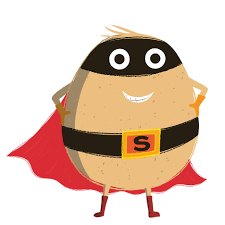 	How is Supertato feeling?	__________________________________________	__________________________________________	__________________________________________	What is Supertato thinking?	__________________________________________	__________________________________________	__________________________________________	What might Supertato say?	_________________________________________	_________________________________________	_________________________________________Link to the story on youtubeSUPERTATO - AUDIO BOOK WITH PICTURES - YouTube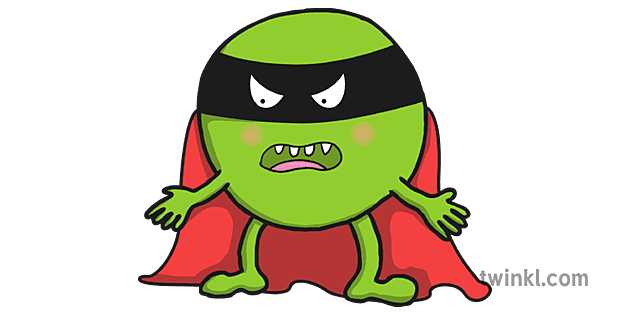 	How is Evil Pea feeling?	__________________________________________	__________________________________________	__________________________________________	What is Evil Pea thinking?	__________________________________________	__________________________________________	__________________________________________	What might Evil Pea say?	_________________________________________	_________________________________________	_________________________________________